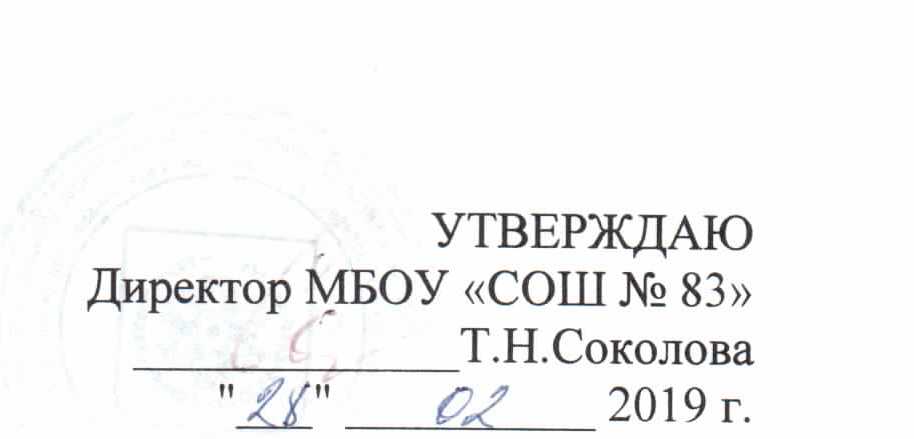 ПОЛОЖЕНИЕ О ШКОЛЬНОЙ СЛУЖБЕ ПРИМИРЕНИЯОбщие положения1.1 Служба примирения является социальной службой, которая объединяет обучающихся, педагогов и других участников образовательного процесса, заинтересованных в разрешении конфликтов и развитии практики восстановительной медиации в образовательном учреждении. 1.2 Служба примирения действует на основании действующего законодательства, Устава школы и настоящего Положения.Цели и задачи службы примирения2.1. Целью деятельности службы примирения является содействие профилактике правонарушений и социальной реабилитации участников конфликтных ситуаций на основе принципов восстановительного правосудия.2.2. Задачами деятельности службы примирения являются:Проведение примирительных программ для участников школьных конфликтов;Обучение школьников методам конструктивного разрешения конфликтов.Принципы деятельности службы примирения.Принцип добровольности, что означает добровольное участие школьников в организации работы службы, так и обязательное согласие сторон, вовлеченных в конфликт, на участие в примирительной программе.3.2. Принцип конфиденциальности, предполагающий обязательство службы примирения не разглашать всю информацию, относящуюся к процедуре медиации за исключением случаев, предусмотренных федеральным законодательством, и случаев согласия участников процедуры медиации. 3.3. Принцип нейтральности, запрещающий службе примирения принимать сторону одного из участников конфликта. Нейтральность предполагает, что служба примирения не выясняет вопрос о виновности или невиновности той или иной стороны, а является независимым посредником, помогающим сторонам самостоятельно найти решение.Порядок формирования службы примирения.Руководителем службы  является заместитель директора по правовому воспитанию. В состав службы входят психолог и другие педагогический работник школы, прошедший обучение основам медиации и проведению восстановительных программ.В состав службы примирения могут входить школьники 8-11 классов, прошедшие обучение проведению примирительных программ, а также родители, прошедшие обучение проведению примирительных программ или принимавшие участие в тренингах по основам медиации. Вопросы членства в службе примирения, требований к обучающимся, входящим в состав службы и иные вопросы, не регламентированные настоящим Положением, могут определяться внутренними правилами, принимаемыми службой примирения самостоятельно.5.         Порядок работы службы примиренияСлужба примирения может получать информацию о случаях конфликтного характера от педагогов, учащихся, администрации школы, членов службы примирения.Руководитель службы примирения принимает решение о возможности или невозможности примирительной программы в каждом конкретном случае самостоятельно. При необходимости о принятом решении информируются должностные лица школы.Примирительная программа начинается в случае согласия конфликтующих сторон на участие в данной программе. При необходимости для проведения программы может потребоваться согласие родителей.Переговоры с родителями и должностными лицами проводит руководитель службы примирения.Если конфликтующие стороны не достигли возраста 10 лет, то о проведении примирительной программы информируется классный руководитель.Примирительная программа не может проводиться по фактам правонарушений, связанных с употреблением наркотиков и крайними проявлениями жестокости. В примирительной программе не могут участвовать лица, имеющие психические заболевания.Служба примирения самостоятельно определяет сроки и этапы проведения программы в каждом отдельном случае. В случае если в ходе примирительной программы конфликтующие стороны пришли к соглашению, достигнутые результаты фиксируются в примирительном договоре.При необходимости служба примирения передаёт копию примирительного договора администрации школы.Служба примирения осуществляет контроль над выполнением обязательств, взятых на себя сторонами в примирительном договоре (но не несет ответственность за их выполнение). При возникновении проблем в выполнении обязательств, служба примирения помогает сторонам осознать причины трудностей и пути их преодоления.6. Организация деятельности службы примирения Службе примирения, по согласованию с администрацией школы, предоставляется помещение для сборов и проведения примирительных программ, а также возможность использовать иные ресурсы школы, такие как оборудование, оргтехника, канцелярские принадлежности, средства информации и другие.Должностные лица школы оказывают службе примирения содействие в распространении информации о деятельности службы среди педагогов и школьников.Служба примирения имеет право пользоваться услугами психолога, социального педагога и других специалистов школы.Администрация школы содействует службе примирения в организации взаимодействия с социальными службами и другими организациями. Оплата работы руководителя и педагогов, входящих в службу примирения   осуществляется из средств фонда оплаты труда образовательного учреждения.Заключительные положения Настоящее положение вступает в силу с момента утверждения. Изменения в настоящее положение вносятся директором школы по предложению службы примирения или органов школьного самоуправления.